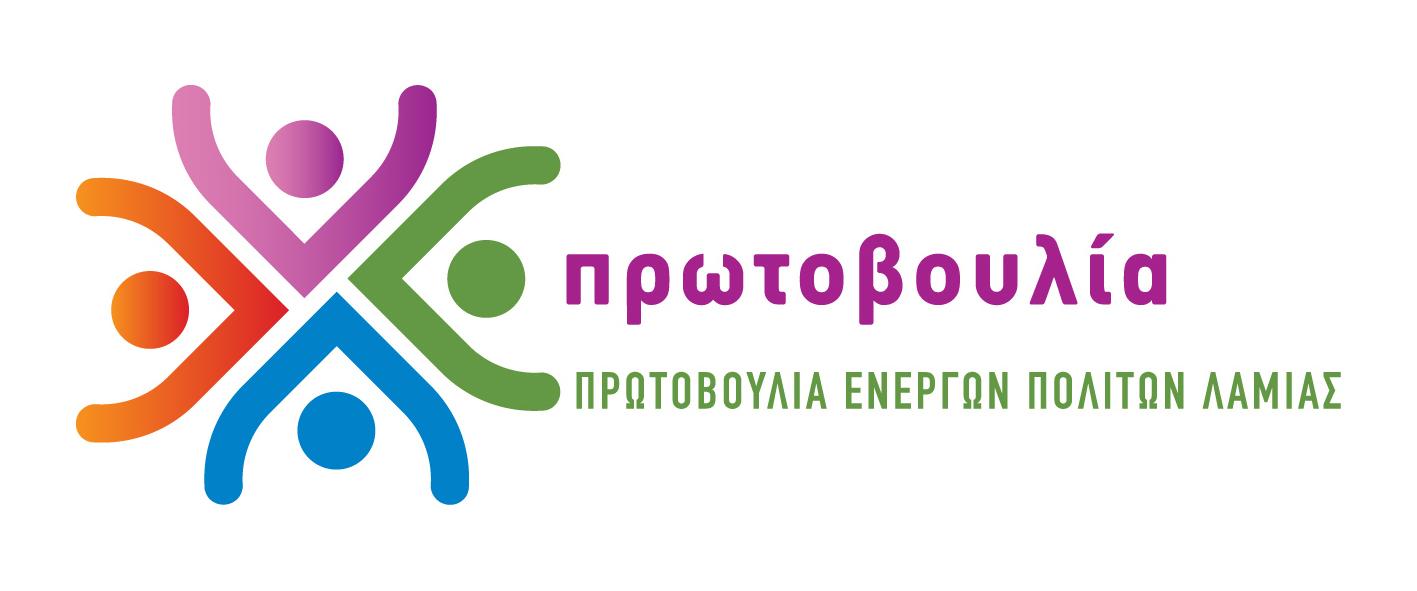 ΠΡΩΤΟΒΟΥΛΙΑ ΕΝΕΡΓΩΝ ΠΟΛΙΤΩΝ ΛΑΜΙΑΣΤηλ 2231045910 6937378138 6932837696http://www.pepla.gr – http://pepla.blogspot.com - info@pepla.grΛαμία, 31.3.2016Προς1.Τον Δήμαρχο Κο Σταυρογιάννη2 Αντιδήμαρχο Οικονομικών Κο Ρούλια3.Αντιδήμαρχο Πολιτισμού Κα ΑργύρηΚοιν.Επικεφαλής Δημοτικών Παρατάξεων Δήμου ΛαμιέωνΑπό την πρώτη στιγμή που ήρθε στο φως της δημοσιότητας το έλλειμμα στο ΔΗΠΕΘΕ Ρούμελης τονίσαμε την ανάγκη της διεύρυνσης του ελέγχου σε όλα τα Νομικά Πρόσωπα του Δήμου της Λαμίας και των πρώην Καποδιστριακών Δήμων. Θεωρούμε θετική την δέσμευση του Δημάρχου στο Δημοτικό Συμβούλιο πως ο παραπάνω έλεγχος θα πραγματοποιηθεί..Πιστεύουμε επίσης όμως πως το ζήτημα αυτό πρέπει να κλείσει το συντομότερο, γιατί οι καθυστερήσεις στην πλήρη διαλεύκανση, δεν βοηθούν στο  να λυθούν προβλήματα του Δήμου, τα οποία απαιτούν την ευρύτερη συναίνεση και συνεργασία. Ως Πρωτοβουλία Ενεργών Πολιτών ζητάμε να μας δοθούν τα στοιχεία:των ισολογισμών και των επιχορηγήσεων όλων των Νομικών Προσώπων από το 2000 έως σήμερατων εκθέσεων των Ορκωτών Λογιστών για τα Νομικά ΠρόσωπαΣε κάθε περίπτωση η ενημέρωση των δημοτικών συμβούλων δια μέσου των επικεφαλής των παρατάξεων σε κάθε φάση της διαδικασίας είναι απαραίτητη.Με δεδομένο δε πως οι όποιες καθυστερήσεις σε τόσο ευαίσθητα ζητήματα δηλητηριάζουν την πολιτική ζωή του τόπου θεωρούμε πως η κοινωνία της Λαμίας θα πρέπει να λαμβάνει γνώση για την πρόοδο και τα αποτελέσματα των ελέγχων κάτι που άλλωστε είναι σύμφωνο με τις αρχές μας, της διαφάνειας και του ελέγχου.Είμαστε στη διάθεσή σας να βοηθήσουμε στο μέτρο των δυνατοτήτων μας
με εκτίμηση,Για την Πρωτοβουλία Ενεργών Πολιτών Παναγιώτης Στασινός Δημοτικός Σύμβουλος